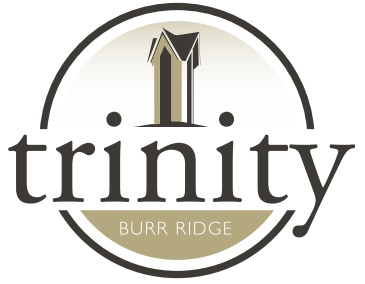 TRINITY LUTHERAN SCHOOLMEDICAL, DENTAL, AND VISION EXAM FORMS / SPORTS PHYSICALSMedical, Dental, & Vision records are due before the first day of school.VISION FORMS:	Public Act 95-671, effective January 1, 2008, requires that all children enrolling in kindergarten in a public, private or parochial school and any student enrolling for the first time in a public, private or parochial school shall have an eye examination. A copy has been enclosed.  Additional copies are available in the school office.MEDICAL FORMS:	A State of Illinois Certificate of Child Health Examination is required for children entering school for the first time. As well as those entering Preschool, Kindergarten, and Sixth (6th) grade.  A copy has been enclosed.  Additional copies are available in the school office.	* Please note the “Health History” section on the backside of the Health examination form. This HAS TO BE filled out and signed by a parent/guardian.DENTAL FORMS:	A Dental Examination is required for all  children in Kindergarten, Second (2nd) and Sixth (6th) grades. A copy has been enclosed.  Additional copies are available in the school office.State law requires us not to accept children until they have completed health records.  If your child received examinations for the three-year-old Preschool class at Trinity, he/she is not required to have new examinations for the four year old class.  All new incoming students He/she will then be required to receive Kindergarten exams for the following year.SPORTS PHYSICALS:	Sports physicals are required annually for all 5th, 6th, 7th, and 8th graders participating in any Trinity athletics.  Use the form from your doctor’s office.  The physical necessary for entry into 6th grade fulfills the “Sports Physical” requirement.PLEASE NOTE:	The exclusion date for non-compliance of medical and dental is the first day of school.  After this date, your child will not be allowed to attend class until this documentation has been received by the school office. 